DRIVE	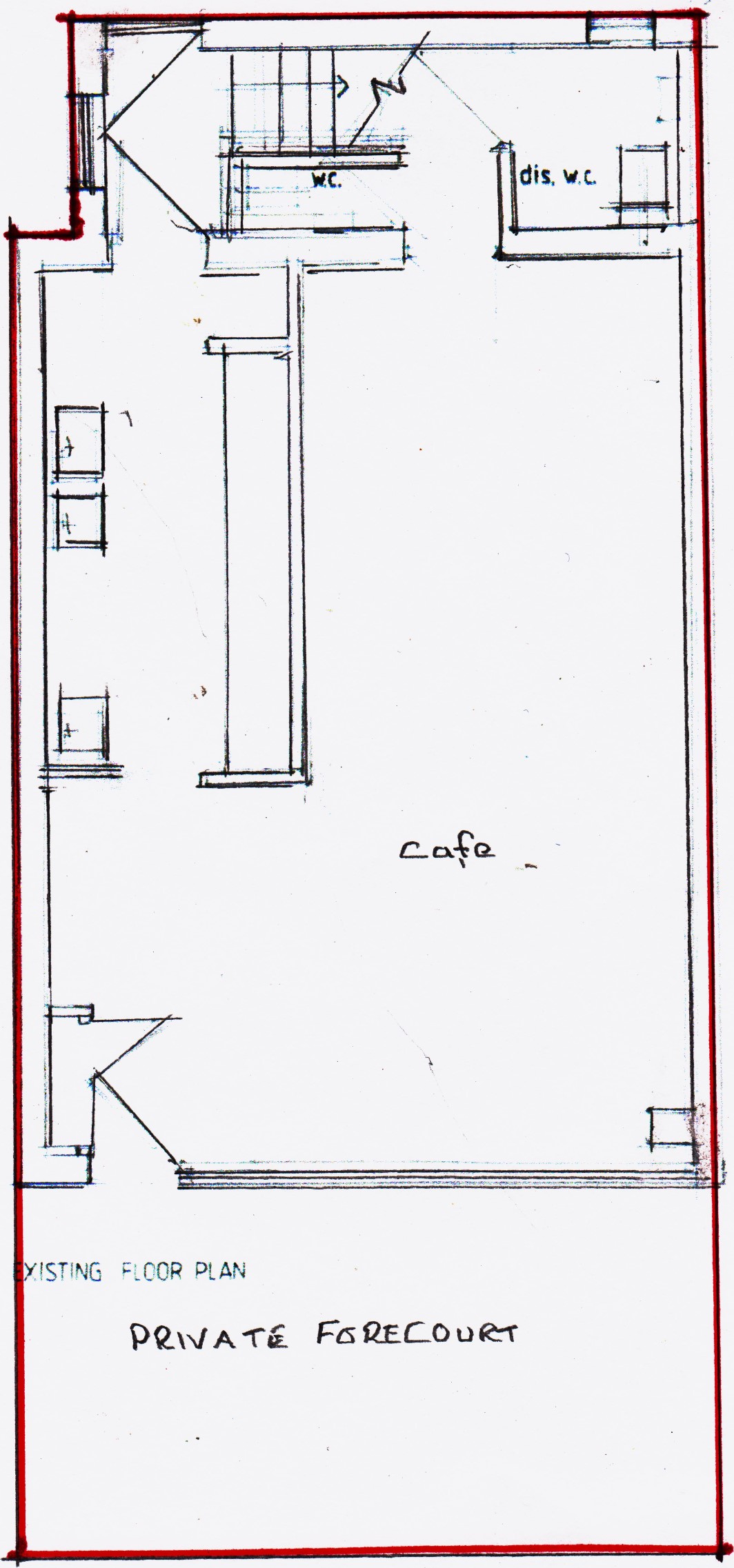 